Spôsoby obohacovania slovnej zásoby1. Aké rôzne slová môžeme vytvoriť pomocou nasledujúcich prípon a slovies? Na každé slovo napíš vetu.predpony: na-, po-, do-, pre-, za-slovesá: počúvať, cítiť______________________________________________________________________________________________________________________________________________________________________________________________________________________________________________________________________________________________________________________________________________________________________________________________________2. K podstatným menám doplň rôzne odvodené slová.3. a) Vysvetli význam slov.muzikoterapia – _________________________________________________________________diskohudba – ___________________________________________________________________b) Akým spôsobom slová vznikli? _______________________________4. Niektoré slová a pomenovania vo vetách môžeš skrátiť. Použi skratky.Základnú školu navštevujem ôsmy rok. (_______) Navštevujem rôzne krúžky, napríklad športový a výtvarný krúžok. (_________) Som veľmi rád/rada, že môžem navštevovať aj základnú umeleckú školu. (________) S našou klavírnou triedou sme pripravili viacero koncertov, kultúrnych vystúpení, hudobných podujatí a podobne. (____________) Dvakrát sme boli v Divadle Andreja Bagara v Nitre (_______) a jedenkrát v Slovenskom národnom divadle v Bratislave. (________)6. Napíš vlastnými slovami, o čom hovoria nasledujúce frazeologizmy. Ku ktorej skupine frazeologizmov patria?My o vlku a vlk za dverami. – ___________________________________________________________________________________________________________________________________Nepchaj prsty do osieho hniezda. – _______________________________________________________________________________________________________________________________7. Čo pomenúvajú jednotlivé dopravné značky? Ide o združené pomenovania?  	______________________		________________________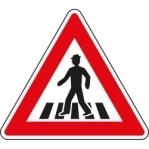 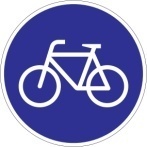 	____________________________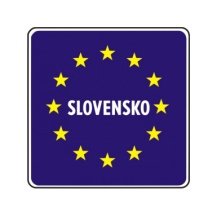 Informačný slohový postup1. a) Prečítaj si krátky text. Vypíš z neho údaje podľa tabuľky.6. augusta 2012 pristálo na Marse mobilné laboratórium Curiosity. Raketa s prieskumným vozidlom vyštartovala 26. novembra 2011 z Mysu Canaveral na Floride. Celý projekt bude vesmírnu agentúru NASA stáť 2,5 miliardy dolárov.1. b) Z textu vypíš združené pomenovania.____________________________________________________________________________________________________________________________________________________________huslefilharmóniakoncertdirigentsóloČasové údajeZemepisné údaje